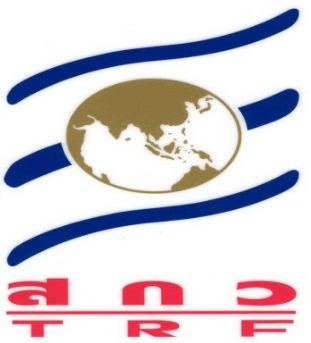 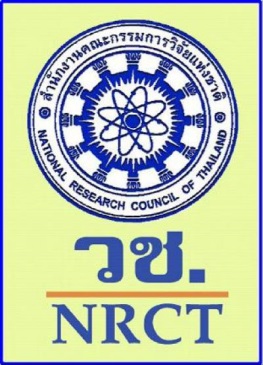 รายงานฉบับสมบูรณ์แผนงาน การพัฒนาระบบฐานข้อมูลทุนมนุษย์ของอุตสาหกรรมการท่องเที่ยวเพื่อรองรับการรวมกลุ่มประชาคมเศรษฐกิจอาเซียน (Development of Human Capital Database System of Tourism Industry to Serve ASEAN Economic Community)โดย ดนัย ลิสวัสดิรัตนากุล มิถุนายน  2557การพัฒนาระบบฐานข้อมูลทุนมนุษย์ของอุตสาหกรรมการท่องเที่ยวเพื่อรองรับการรวมกลุ่มประชาคมเศรษฐกิจอาเซียนบทคัดย่อ	การวิจัยครั้งนี้มีวัตถุประสงค์เพื่อ 1) เพื่อศึกษาตัวแบบและชุดฐานข้อมูลบุคลากรทางการท่องเที่ยวตามคุณสมบัติบุคลากรวิชาชีพด้านการท่องเที่ยวอาเซียน (Mutual Recognition Arrangement on Tourism Professionals) และตามกรอบประชาคมเศรษฐกิจอาเซียน (AEC) 2) เพื่อศึกษาสภาพปัจจุบันและความต้องการรวมทั้งอัตราค่าตอบแทนและสวัสดิการของบุคคลากรทางการท่องเที่ยวจากตัวแทนผู้ประกอบการธุรกิจการท่องเที่ยวของไทยสำหรับการรองรับประชาคมเศรษฐกิจอาเซียน (AEC)  3) เพื่อศึกษาหลักสูตรทางด้านการท่องเที่ยวของสถาบันอุดมศึกษาที่สัมพันธ์กับคุณสมบัติของบุคลากรวิชาชีพท่องเที่ยวแห่งอาเซียนสำหรับการรองรับประชาคมเศรษฐกิจอาเซียน (AEC) 4) เพื่อพัฒนาชุดฐานข้อมูลทุนมนุษย์ในอุตสาหกรรมการท่องเที่ยวสำหรับการรองรับประชาคมอาเซียน (AEC) เป็นการวิจัยทั้งในเชิงคุณภาพที่เกิดจากสืบค้น วิเคราะห์ สังเคราะห์ข้อมูลทั้งปฐมภูมิและทุติยภูมิ โดยมีการบูรณาการผลการศึกษาวิจัยของโครงงานย่อยทั้งสามของแผนงานวิจัย เพื่อนำผลจากการวิเคราะห์สังเคราะห์ข้อมูลที่ได้จากโครงการย่อยที่ได้มาออกแบบตัวแบบระบบฐานข้อมูลทุนมนุษย์ของอุตสาหกรรมการท่องเที่ยวเพื่อรองรับกลุ่มประชาคมเศรษฐกิจอาเซียนผลการศึกษาในครั้งนี้ได้คือความต้องการข้อมูลเพื่อนำมาใช้ในด้านบุคลากรการท่องเที่ยวจากโครงการย่อยต่างๆ ได้แก่ หน่วยงานภาครัฐจากโครงการย่อยที่ 1 ภาคเอกชนผู้ประกอบการโดยผ่านตัวแทนสมาคม/ชมรมธุรกิจด้านการท่องเที่ยวต่างๆ จากโครงการย่อยที่ 2 และจากหน่วยงานด้านสถาบันการศึกษาที่ผลิตบุคลากรด้านการท่องเที่ยวจากโครงการย่อยที่ 3 โดยได้ผลวิเคราะห์ และสังเคราะห์ นำไปสู่การออกแบบระบบและสถาปัตยกรรมโดยตัวระบบที่สร้างขึ้นมีการเชื่อมต่อให้สัมพันธ์กัน สามารถวิเคราะห์ สังเคราะห์เพื่อการวางแผน ด้านทุนมนุษย์ในอุตสาหกรรมการท่องเที่ยวของไทย   ระบบฐานข้อมูลดังกล่าวหากได้รับการสนับสนุนจากภาครัฐอย่างต่อเนื่องและครอบคลุมทุกภาคส่วนของบุคลากร/แรงงาน ผู้ประกอบการ ในอุตสาหกรรมการท่องเที่ยว โดยมีคณะกรรมการประกอบด้วยผู้แทนหน่วยงานภาครัฐ ภาคเอกชนและภาคการศึกษารวมทั้งผู้เกี่ยวข้องทางด้านการท่องเที่ยวอื่นๆในการจัดทำแผนระยะสั้น ระยะกลางและระยะยาวในการจัดเก็บรวบรวมข้อมูลทุนมนุษย์ในอุตสาหกรรมการท่องเที่ยวเพื่อนำมาใช้ในการบริหารจัดการและพัฒนาอัตรากำลังบุคลากรของอุตสาหกรรมการท่องเที่ยวในประเทศในภูมิภาคและในอาเซียนขับเคลื่อนได้อย่างมีประสิทธิภาพสามารถนำรายได้เข้าประเทศต่อไปคำสำคัญ ฐานข้อมูลทุนมนุษย์  MRA  อุตสาหกรรมการท่องเที่ยว อาเซียนDevelopment of Human Capital Database System of Tourism Industry to Serve ASEAN Economic CommunityAbstractThis research aims to 1) describe the model and the personnel in tourism database by qualified professional personnel included in the ASEAN (Mutual Recognition Arrangement on Tourism Professionals) and in the framework of the ASEAN Economic Community (AEC) 2) study current and requirements, including remuneration and welfare of personnel from official travel agent of Thailand's tourism operators to support the AEC (AEC) 3) study the tourism curriculum in Higher education institutes relate to the qualification of personnel in professional tourism of ASEAN to support the ASEAN Economic Community (AEC) 4) develop the human capital database in the tourism industry for support for an ASEAN Community (AEC). This methodology is qualitative research analysis, synthesis of information retrieval from both primary and secondary source. The integration of results from the three sub- projects of the research plan to analysis and synthesize data from a project to design a human capital database model of the tourism industry to support AEC .The results of this study is that data needs to be used in the field of project personnel to various government agencies from sub- project 1, the private operator through a association / club and tourism business from sub- project 2 and units of the institution and the production crew for the tourism from sub-projects 3 by analyzing and synthesis. It led to the design and architecture of the system that created the connection accordingly, can be analyzed, synthesis planning in Human Capital in the tourism industry of Thailand. If the database has been continuously supported by the government and covering all sectors of the workforce / labor entrepreneurs in the tourism industry. The committee composed of representatives of government agencies, private sector and academia including those related to the other in the short term plans, medium-term and long-term for data collection of human capital in the tourism industry to be used in the management and development of the personnel of the tourism industry in the region and the ASEAN Powered effectively can bring revenue into the country.Key words:  Human Capital MRA  Tourism Industry  ASEAN